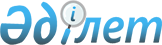 О проекте Закона Республики Казахстан "О ратификации Соглашения между Правительством Республики Казахстан и Правительством Российской Федерации об определении статуса технологической нефти в магистральных нефтепроводах "Туймазы - Омск - Новосибирск-2" и "Омск - Павлодар"Постановление Правительства Республики Казахстан от 29 мая 2018 года № 299
      Правительство Республики Казахстан ПОСТАНОВЛЯЕТ:
      внести на рассмотрение Мажилиса Парламента Республики Казахстан проект Закона Республики Казахстан "О ратификации Соглашения между Правительством Республики Казахстан и Правительством Российской Федерации об определении статуса технологической нефти в магистральных нефтепроводах "Туймазы - Омск - Новосибирск-2" и "Омск - Павлодар". ЗАКОН
РЕСПУБЛИКИ КАЗАХСТАН О ратификации Соглашения
между Правительством Республики Казахстан и Правительством Российской Федерации об определении статуса технологической нефти в магистральных нефтепроводах "Туймазы - Омск - Новосибирск-2" и "Омск - Павлодар"
      Ратифицировать Соглашение между Правительством Республики Казахстан и Правительством Российской Федерации об определении статуса технологической нефти в магистральных нефтепроводах "Туймазы - Омск - Новосибирск-2" и "Омск - Павлодар", совершенное в Челябинске 9 ноября 2017 года.
					© 2012. РГП на ПХВ «Институт законодательства и правовой информации Республики Казахстан» Министерства юстиции Республики Казахстан
				
      Премьер-Министр
Республики Казахстан 

Б. Сагинтаев
Проект
      Президент
Республики Казахстан
